ОДЕЯЛООбщество с ограниченной ответственностью«БАЙСАН»г. Иваново, ул. Спартака, д.22, оф.16. тел.+7 (9092) 497-427, Сайт: baisan.umi.ru е-mail: baisan37@yandex.ruИнн 3702745289 огрн 1143702028668Наименование изделияВид изделияЦена за ед. руб.Одеяло fiber пл. 300 гр.FIBER – синтетическое гипоалергенное волокно, обладающей низкой теплопроводностью и большой упругостью.Упаковка пакет Пакет с ручкой + 15 руб.Наполнитель - прочесанное  волокно, чехол – микрофибра, кант. 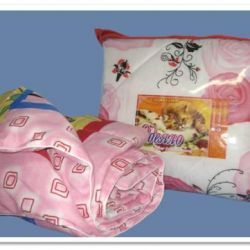 145/205 см  175/205 см  220/240 см  330,00   396,00   475,00Одеяло Бамбук "Престиж"пл.250г/150г многоигольная стежкаТкань: микрофибраНаполнитель: бамбуковое волокноУпаковка: Пакет с ручкойСумка + 50 руб.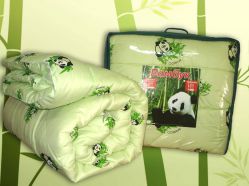 145/205 см  175/205 см  220/240 см      386/365    465/438    553/525Одеяло Верблюжья шерсть 250/150 грмногоигольная стежкаТкань: микрофибраНаполнитель: Верблюжья шерстьУпаковка: Пакет с ручкайСумка + 50 руб.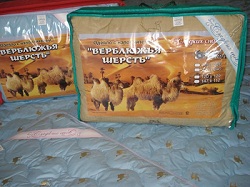 145/205 см  175/205 см  200/220 см     386/365   465/438   553/525Одеяло Овечья шерсть многоигольная стежка пл.250гр/ 150грТкань: микрофибраНаполнитель:  шерстьУпаковка: Пакет с ручкойСумка + 50 руб.145/205 см  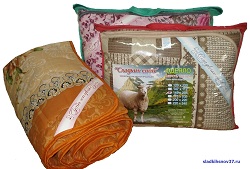 175/205 см  200/220 см    386/365   465/438   553/525Одеяло «Лебяжий пух»многоигольная стежка пл. 250гр/150грТкань: микрофибра                    Упаковка: Сумка.145/205    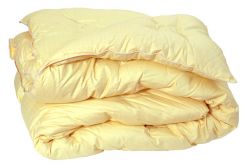 175/205   200/220  696/606840/7261026/885Одеяло п/ш 70% шерсть пл. 450 гр 1,5 сп.Одеяло байковое 100%х/б пл.400 гр. 1,5 сп140 см. х 205 см140 см. х 205 см.405,00405,00